TarihZemin TemizliğiZemin TemizliğiÇamaşır ve Kurutma Makinalarının TemizliğiKapılarÇöplerin ToplanmasıKirli Çamaşır Arabası ve Çöp KovalarınınTemizliğiZemininYıkanmasıIzgara AralarınınTemizliğiTemiz ve Kirli Lavabolar TemizlikDeterjan Dolabının TemizliğiİmzaTarihGünde 2 defaGünde 2 defaHaftada bir15 günde birGünde bir defaHaftada bir/GerektikçeHaftada birHaftada birGünde bir/gerektikçeHaftada birİmzaTarih09:0016:00CUMACUMA16:0016:00CUMACUMA09:00CUMAİmza12345678910111213141516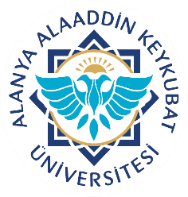 Alanya Alaaddin Keykubat ÜniversitesiDiş Hekimliği   Uygulama ve Araştırma MerkeziÇamaşırhane Temizlik FormuDoküman NoDOH.FR.15Alanya Alaaddin Keykubat ÜniversitesiDiş Hekimliği   Uygulama ve Araştırma MerkeziÇamaşırhane Temizlik FormuYayın Tarihi12.10.2023Alanya Alaaddin Keykubat ÜniversitesiDiş Hekimliği   Uygulama ve Araştırma MerkeziÇamaşırhane Temizlik FormuRevizyon Tarihi-Alanya Alaaddin Keykubat ÜniversitesiDiş Hekimliği   Uygulama ve Araştırma MerkeziÇamaşırhane Temizlik FormuRevizyon No00Alanya Alaaddin Keykubat ÜniversitesiDiş Hekimliği   Uygulama ve Araştırma MerkeziÇamaşırhane Temizlik FormuSayfa No1/2Alanya Alaaddin Keykubat ÜniversitesiDiş Hekimliği   Uygulama ve Araştırma MerkeziÇamaşırhane Temizlik FormuDoküman NoDOH.FR.15Alanya Alaaddin Keykubat ÜniversitesiDiş Hekimliği   Uygulama ve Araştırma MerkeziÇamaşırhane Temizlik FormuYayın Tarihi12.10.2023Alanya Alaaddin Keykubat ÜniversitesiDiş Hekimliği   Uygulama ve Araştırma MerkeziÇamaşırhane Temizlik FormuRevizyon Tarihi-Alanya Alaaddin Keykubat ÜniversitesiDiş Hekimliği   Uygulama ve Araştırma MerkeziÇamaşırhane Temizlik FormuRevizyon No00Alanya Alaaddin Keykubat ÜniversitesiDiş Hekimliği   Uygulama ve Araştırma MerkeziÇamaşırhane Temizlik FormuSayfa No2/2171819202122232425262728293031